АвторВойтенок Галина Анатольевнапедагог дополнительного образованияМБУ ДО «ЦДТ»Грайворонский районБелгородская областьПознавательно-игровая программа для детей и родителей«Как на масленой неделе»Разработка опубликована во Всероссийском научно-педагогическом журнале «Академия педагогических знаний». Выпуск №47 ноябрь 2020 год часть 4.https://cloud.mail.ru/public/J8zU/H1qgbQGLE/%D0%90%D0%BA%D0%B0%D0%B4%D0%B5%D0%BC%D0%B8%D1%8F%20%D0%9F%D0%B5%D0%B4%D0%B0%D0%B3%D0%BE%D0%B3%D0%B8%D1%87%D0%B5%D1%81%D0%BA%D0%BE%D0%B3%D0%BE%20%D0%97%D0%BD%D0%B0%D0%BD%D0%B8%D1%8F%20-%20%D0%A1%D0%B1%D0%BE%D1%80%D0%BD%D0%B8%D0%BA%20%E2%84%9620%20%D1%87%D0%B0%D1%81%D1%82%D1%8C%201.pdfЦель: через партнёрство педагога с учащимися и их родителями знакомство с народным праздником Масленица.Задачи: возрождение интереса к обрядовым русским праздникам через изучение праздника  Масленица, воспитание творчески-активной личности, раскрытие творческого потенциала учащихся через эмоциональную сферу.Оборудование: чучело Масленицы, стол, самовар, костюмы для героев: Веселушки - хохотушки, Масленицы, Зятя, Тёщи, Весны, Коробейника. Фотоаппарат, усилительная аппаратура с музыкой. Для игр: канат, два белых «снежных» кома, блины, чай. Приёмы и методы: словесный, наглядный, иллюстрированный.Предварительная работа: за неделю до начала Масленицы объявляется всеобщая подготовка: преподаватели и несколько учащихся разучивают слова главных героев.  Зал украшается предварительно нарисованными детьми солнышками, на стенках развешаны рисунки блинов с надписями «Я блин масленый», «А я блин гречневый» и т.д. На стендах буклеты и брошюры для детей и родителей на память с историей праздника, традициями. С детьми разучиваются песни для праздника.Герои: Веселушка – Хохотушка, Скоморох, Тёща, Коробейник-Зять, Масленица, Весна.Веселушка:  Дорогие жители! Собственных детей родители!                       Прежде всего как водится, давайте с вами знакомиться!                       Я весёлая Веснушка, веселушка, хохотушка.                       Со мною держите свои ушки на макушке!                              (Звучат фанфары, читает указ)Велено до вас довести сейчас указ.Указ по Грайворонскому царству, Великому     государству.А подписан он самой Масленицей.Каждый год сего числа, как гласит указник,Людям нашего царства приходить на праздник.На празднике: петь, плясать, смеяться разрешается.Пришедшим на праздник: хмуриться, Грустить, навевать тоску  запрещается.Главный праздничный завет, за других держать ответ.                                (Звучат фанфары)Ой, а народ то сидит, молчит, от холода дрожит.Надо народ спасать, надо его согревать.А ну-ка смелей, за нами повторяйте движенья скорей:Веснушки на макушке, веснушки на щеках,Веснушки на улыбке, веснушки на плечах,Веснушки на затылке, веснушки на локтях,Веснушки на ушах, веснушки на друзьях!    Молодцы!А у нас сегодня веселье шутки, смех.Спешите, места хватит для всех. Сегодня множество песен споём  Давайте скорее наш праздник  начнём.(Дети поют  песни: «Раз морозною зимой», « Эх, зимушка, зима»)Веселушка: А у нас сегодня понедельник, встреча масленицы.(Дети поют песню «А мы масленицу дожидали»)Веселушка: В нынешний радостный,  праздничный день                       Забудьте скорее и скуку и лень!                       А у нас второй день масленица Заигрыш.                       Я для этого одну, небылицу расскажу.(Дети поют песню «Сова моя совыка»)Веселушка: А на нашей Масленице третий день Лакомка.                          А ещё у нас ярмарка с ларёчками, семечки с кулёчками. (Под песню «Ярмарка», выходит коробейник с лотком на шее)Коробейник: А ну-ка, честной народ, отгадайте, какие у меня тут товары.(Коробейник загадывает загадки про свои товары)Веселушка: Ой!  Гляньте, какие валенки.Коробейник: Модные, скороходные. Берите, не прогадаете. Веселушка: Берём.(Дети поют песню «Валенки». Коробейник уходит)Веселушка: А у нас четвёртый день. Разгуляй или широкий четверг.                       А найдутся ли у нас молодцы силою помериться.(Проводится игра «перетягивание каната»)Веселушка: Гляньте, тёща зятя в пятницу, на маслину встречает,                       Дом чисто прибирает.                       А встречает со блинами, с пирогами, да с оладьями.(Тёща выходит с самоваром, под весёлую музыку приезжает зять)Зять: Здравствуй тёща дорогая! Здравствуй тёща молодая!Тёща: Здравствуй зятёк!             А ну-ка заходи ко мне на блины.  Проходи, садись за стол.(Дети поют песню «Тёща для зятя блины пекла»)Тёща: А ну зятёк угадай, с чем у меня блиночки?Зять: С удовольствием! Итак, с колбасой?Тёща:Нет никакой!Зять: С картошкой?Тёща: Как дам тебе ложкой!Зять: С редькой?Тёща: Это у Федьки!Зять: Да что ж такое!?Тёща: Дорогие гости помогите, моему зятю Начинку для блинов подскажите!(Зрители подсказывают)Тёща: Ну ладно, ладно, пойдём зятёк чаем тебя напою.(Под весёлую музыку зять с тёщей уходят)Веселушка: Масленица наша годовая,она гостьюшка дорогая,                       Она пешей к нам не ходя, на конях всё разъезжая.                       Кони-коники вороные, да слуги молодые.                       Приезжай к нам в гости, на широкий двор.(Дети поют песню «Ой  масленица кривошейка», выходит Масленица)Масленица:   Здравствуйте люди добрые да весёлые!                          Рада вас видеть на празднике я!                         Низкий поклон вам, да ласка моя.                         А пришла я к вам не с пустыми руками,                         А с волшебными блинами.Веселушка: А расскажи-ка Масленица как ты блиночки пекла,                       Сколько снадобья клала.(Дети поют песню  «Я поставила блины»)Масленица: А ну, честной народ отвечайте,Что в блины мы кладём?  Мука пшеничная,Приправа горчичная, яйца куриные,Макароны длинные, масло да сметану,Молоко, мандарины, апельсины,Ананас и виноград, блин и квасу будет рад.Солёный огурец, да сладкий леденец.Сахар да соль, да белая фасоль. Молодцы!Веселушка: Масленицу гуляем, зиму провожаем.                      Зиму провожаем, весну зазываем!                      1, 2, 3, 4, 5, будем зиму провожать!                      1, 2, 3, вот весна идёт? Смотри!                       Вы ей двери отворите, дружно в гости позовите.                            (Дети поют песню «Весна красна»)Весна: Здравствуйте люди добрые, здравствуй земля матушка.             Здравствуй душа Масленица, красная краса, русая коса!             Заждались вы меня, я вам тепло принесла,             Я пришла зиму проводить, да в свои права вступить.Веселушка: Эй, честной народ поможем Весне вступить в свои права, Вот мы сейчас и узнаем, что вы делали зимой.Жила была Барыня, звали её Зимушка – Зима.                       И решила барыня Зима у ребят узнать,                        Что делал зимой, дай же мне ответ.                       Слушай же внимательно, отвечая «Да» иль «Нет»!                       В снежки играли вы с друзьями? (Да)                       Грибы по лесу собирали сами? (Нет)                       С горки на санях катались? (Да)                       В речке вы купались? (Нет)                       А с горки на санках катались? (Да)                       По лесу на лыжах бродили? (Да)                       И бабу из снега лепили? (Да)                       Друзья не устали ещё отвечать? (Нет)                       А через год Зиму ждёте опять? (Да)Весна: Молодцы! А сейчас я хочу посмотреть как вы умеете катать большой снежный ком. Каждой команде даётся по снежному кому и нужно прокатить его до чучела масленицы и обратно и отдать другому, пока каждый не прокатит. (Идёт игра «Снежный ком»)Веселушка: Весна красна, где ж ты долго так бродила?Весна:   По лесу ходила огород городила,цветы садила,                Тепло разводила. Птиц зазывала, загадки сочиняла.Веселушка: А ну детвора сюда подбегайте, загадки весны отгадайте.(Весна загадывает загадки про птиц) Весна: Вот теперь проснётся кормилица земля              И запоют леса на птичьи голоса.Масленица: Вот и весна пришла с собою тепло принесла.                       А мне уж в дорогу пора.                       Примите от меня  угощенье,                        Ведь завтра великий пост начинается.(Масленица вручает Весне блины)Веселушка: Вот и настал последний день масленицы–   Воскресенье.                        Прощённый день.                        Простите нас люди добрые если что не так,                        Прости нас и ты Масленица.Масленица: Бог простит и я прощу.Веселушка: Вот и пришла пора Масленицу проводить.                       Масленица годовая, гостья наша дорогая.                       Она пешей к нам не ходит, на санях к нам приезжает.                       Кони у неё вороные, слуги молодые.                       А ну честной народ выразим Масленице нашу любовь,                        Проводим её с весёлой песней.(Дети поют песню  «Ты прощая, прощай наша масленица». Все участники праздника делают большой хоровод вокруг чучел масленицы.  Под весёлую музыку водят хоровод и змейки)Веселушка: Широкая Масленица весело ты гуляла!                       Масленица прощай, а на тот год опять приезжай!                        Прощай, Масленица, прощай, ясная!                        А уж празднуем не напрасно мы!  (Под весёлую музыку Весна раздаёт всем блины.)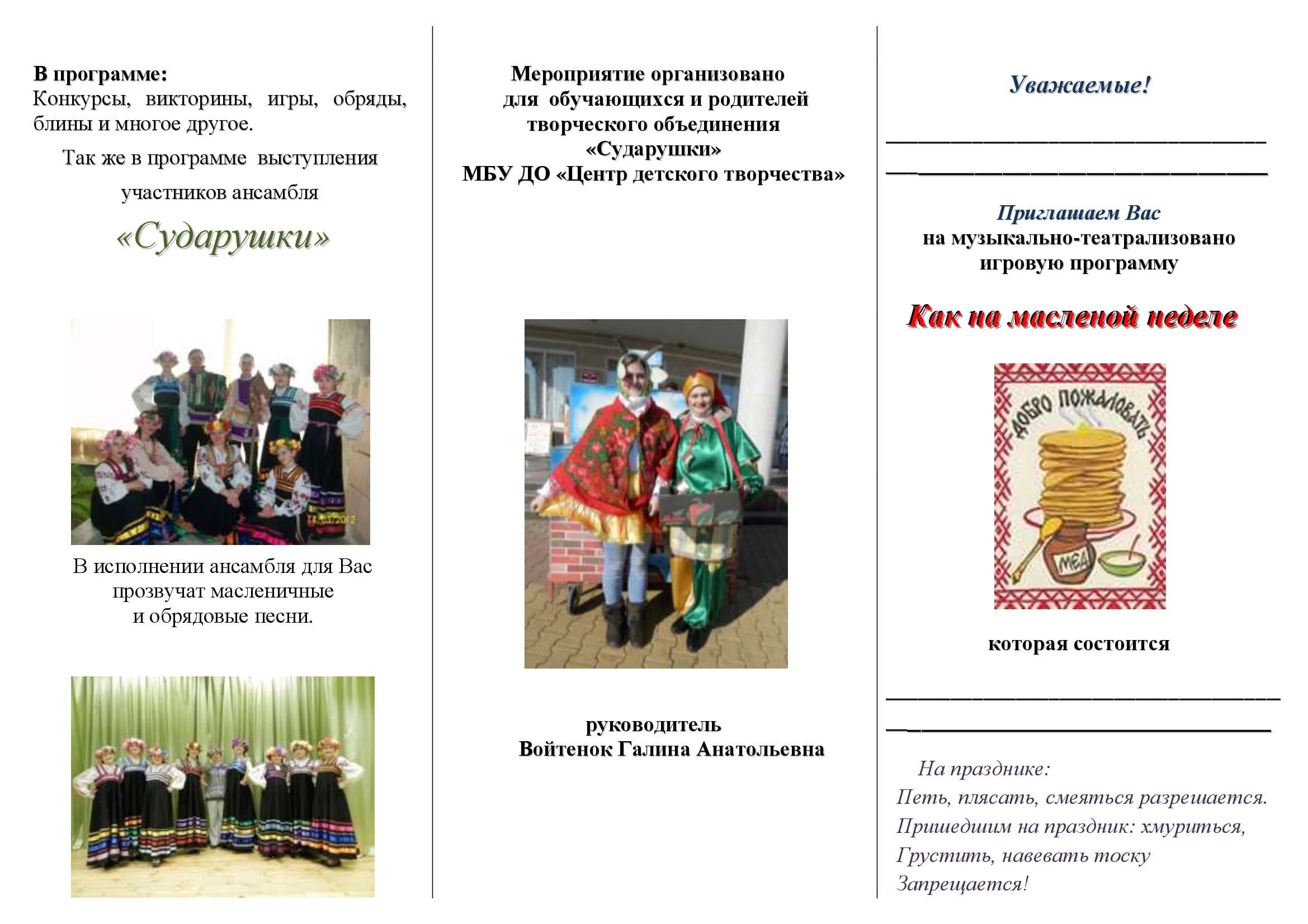 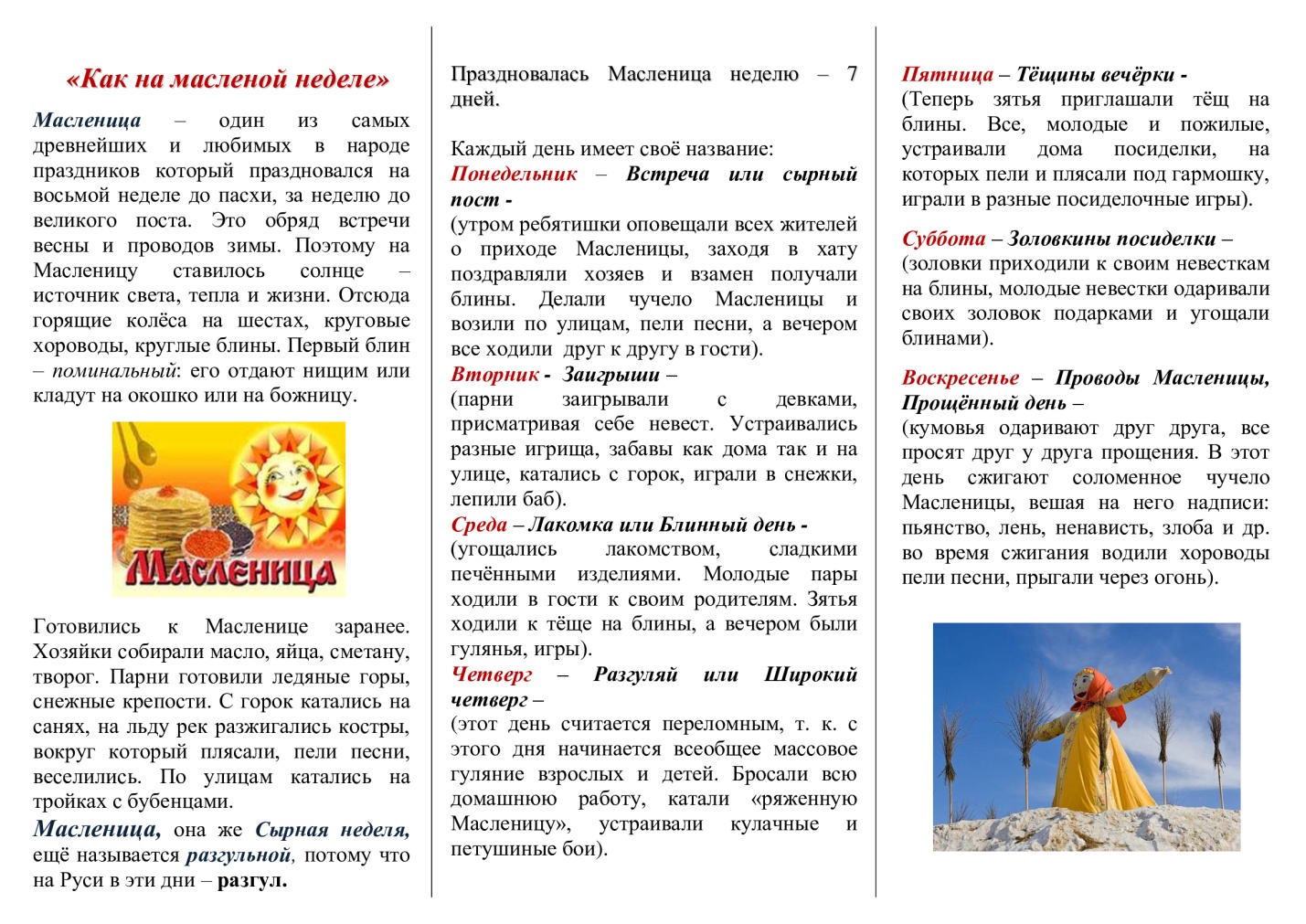 